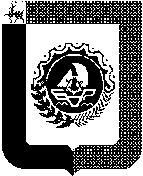 Администрация городского округа город Бор Нижегородской областиПОСТАНОВЛЕНИЕВ соответствии с Федеральным законом от 21.12.2001 № 178-ФЗ «О приватизации государственного и муниципального имущества», Положением «О приватизации муниципального имущества городского округа город Бор Нижегородской области», утвержденным решением Совета депутатов городского округа город Бор от 29.05.2012 № 35, во исполнение прогнозного плана (программы) приватизации объектов муниципальной собственности на 2019 год и на плановый период 2020 и 2021 годов, утвержденного решением Совета депутатов городского округа город Бор Нижегородской области от 24.09.2019 № 70 (в редакции решений от 26.11.2019 № 88, от 20.12.2019 № 98, № 28.01.2020 № 5, от 28.04.2020 № 28, от 23.06.2020 № 48, от 25.08.2020 № 60), администрация городского округа г. Бор постановляет: 1. Утвердить прилагаемые условия приватизации муниципального имущества.2. Департаменту имущественных и земельных отношений администрации городского округа город Бор Нижегородской области (А.Н. Щенников):2.1. Подготовить информационное сообщение о проведении торгов, разместить его: на официальном сайте торгов - torgi.gov.ru, на сайте оператора электронной площадки - www.etp-torgi.ru; на официальном сайте органа местного самоуправления- www.borcity.ru. 2.2. Подготовить информацию о проведении торгов и опубликовать её в газете «БОР сегодня».2.3. Назначить проведение торгов посредством публичного предложения (3 лота) на 21.10.2020 года в 10:00 часов.Утвержденыпостановлением администрации                                                                                    городского округа г. Борот  10.09.2020 №  3980  УСЛОВИЯ ПРИВАТИЗАЦИИ МУНИЦИПАЛЬНОГО ИМУЩЕСТВАПРЕДМЕТ ТОРГОВЛОТ № 1ЛОТ № 2ЛОТ № 3УСЛОВИЯ УЧАСТИЯ В ПРОДАЖЕ ПОСРЕДСТВОМ ПУБЛИЧНОГО ПРЕДЛОЖЕНИЯСпособ приватизации: продажа посредством публичного предложения, открытая по составу участников и по форме подачи предложения о цене имущества.Прием заявок – с 17.09.2020 10.00.Последний день приема заявок – 13.10.2020 года до 15:00 часов.Заявки принимаются Организатором торгов - АО «Электронные торговые системы» (https://www.etp-torgi.ru).Признание претендентов участниками торгов – 19.10.2020 года.Дата и время проведения торгов: АО «Электронные торговые системы» (https://www.etp-torgi.ru) 21.10.2020 10.00.Подведение итогов торгов состоится -21.10.2020Срок заключения договора купли-продажи – в течение 5 рабочих дней с даты подведения итогов торгов. Срок оплаты по договору купли-продажи: в течение 10 календарных дней с даты подписания договора купли - продажи.Форма оплаты по договору купли-продажи: безналичная.__________________________________От  10.09.2020                                                 № 3980         О приватизации муниципального имуществаГлава администрацииА.В. КиселевЕ.Л.Коцюба 9 05 251Наименование объекта приватизации, Адрес (Местоположение), Характеристики объекта приватизации1.Здание с кадастровым номером 52:20:2100004:1560, назначение: нежилое, количество этажей – 1, общая площадь – 126,0 кв.м, ограничений (обременений) не зарегистрировано, год постройки – 1917, адрес: Нижегородская область, г.Бор, п.Память Парижской Коммуны (ППК с/с), ул.Школьная, д.1.2. Земельный участок, на котором расположено здание, с кадастровым номером 52:20:2100004:5082 площадью 1172 +/-12 кв. м, категория земель: земли населенных пунктов, виды разрешенного использования: магазины, адрес: Нижегородская область,  городской округ город Бор, п.Память Парижской Коммуны, ул.Школьная, земельный участок 1.2Способ приватизации объектапродажа посредством публичного предложения (цена отсечения составляет 50 % от начальной цены)3Срок приватизацииоктябрь 2020 года4Начальная цена продажи, руб. (с учетом НДС)1 000 000,005Размер задатка, руб. (20% от начальной цены объекта) 200 000,006Шаг понижения цены, руб (10  % от начальной цены объекта)100 000,007Минимальная цена предложения (цена отсечения), руб500 000,008Шаг аукциона (повышения) цены, руб.       (50 % от шага понижения)50 000,009Срок оплатыв течение 10 календарных дней с даты подписания договора купли – продажи10Сведения о предыдущих торгах по продаже данного имуществаОбъект выставлялся на торги. Торги от 30.07.2020, 07.09.2020 признаны несостоявшимися в связи с отсутствием заявок.11ПримечаниеОбъект не эксплуатируется, свободен от прав третьих лиц. Ранее здание являлось многоквартирным домом, признанным аварийным, расселено. Согласно Правилам землепользования и застройки, утвержденным Решением Совета Депутатов № 114 от 25.12.2012 г. земельный участок с кадастровым номером 52:20:2100004:5082 находится  в зоне обслуживания и деловой активности местного значения удаленных сельских центров – ОЦ-3.1Наименование объекта приватизации, Адрес (Местоположение), Характеристики объекта приватизации1.Здание с кадастровым номером 52:20:2100004:2180, назначение: нежилое, количество этажей – 1, общая площадь – 211,9 кв.м, ограничений (обременений) не зарегистрировано, год постройки – 1959, адрес: Нижегородская область, г.Бор, п.Память Парижской Коммуны (ППК с/с), ул.Садовая, д.36.2. Земельный участок, на котором расположено здание, с кадастровым номером 52:20:2100004:5079 площадью 1691 +/-14 кв. м, категория земель: земли населенных пунктов, виды разрешенного использования: магазины, адрес: Нижегородская область,  городской округ город Бор, п.Память Парижской Коммуны, ул.Садовая, земельный участок 36.2Способ приватизации объектапродажа посредством публичного предложения (цена отсечения составляет 50 % от начальной цены)3Срок приватизацииоктябрь 2020 года4Начальная цена продажи, руб. (с учетом НДС)1 400 000,005Размер задатка, руб. (20% от начальной цены объекта) 280 000,006Шаг понижения цены, руб ( 10  % от начальной цены объекта)140 000,007Минимальная цена предложения (цена отсечения), руб700 000,008Шаг аукциона (повышения) цены, руб.       ( 50 % от шага понижения)70 000,009Срок оплатыв течение 10 календарных дней с даты подписания договора купли – продажи10Сведения о предыдущих торгах по продаже данного имуществаОбъект выставлялся на торги. Торги от 30.07.2020, 07.09.2020 признаны несостоявшимися в связи с отсутствием заявок.11ПримечаниеОбъект не эксплуатируется, свободен от прав третьих лиц. Ранее здание являлось многоквартирным домом, признанным аварийным, расселено. Согласно Правилам землепользования и застройки, утвержденным Решением Совета Депутатов № 114 от 25.12.2012 г. земельный участок с кадастровым номером 52:20:2100004:5079 в зоне малоэтажной жилой застройки многоквартирными жилыми домами 2-4 этажей – Ж-4.1Наименование объекта приватизации, Адрес (Местоположение), Характеристики объекта приватизации1.Здание с кадастровым номером 52:20:2100004:2181, назначение: нежилое, количество этажей – 1, общая площадь – 230,9 кв.м, ограничений (обременений) не зарегистрировано, год постройки – 1959, адрес: Нижегородская область, г.Бор, п.Память Парижской Коммуны (ППК с/с), ул.Садовая, д.38.2. Земельный участок, на котором расположено здание, с кадастровым номером 52:20:2100004:5081 площадью 1535 +/-14 кв. м, категория земель: земли населенных пунктов, виды разрешенного использования: магазины, адрес: Нижегородская область,  городской округ город Бор, п.Память Парижской Коммуны, ул.Садовая, земельный участок 38.2Способ приватизации объектапродажа посредством публичного предложения (цена отсечения составляет 50 % от начальной цены)3Срок приватизацииоктябрь 2020 года4Начальная цена продажи, руб. (с учетом НДС)1 300 000,005Размер задатка, руб. (20% от начальной цены объекта) 260 000,006Шаг понижения цены, руб (10  % от начальной цены объекта)130 000,007Минимальная цена предложения (цена отсечения), руб650 000,008Шаг аукциона (повышения) цены, руб.       ( 50  % от шага понижения)65 000,009Срок оплатыв течение 10 календарных дней с даты подписания договора купли – продажи10Сведения о предыдущих торгах по продаже данного имуществаОбъект выставлялся на торги. Торги от 30.07.2020, 07.09.2020 признаны несостоявшимися в связи с отсутствием заявок.11ПримечаниеОбъект не эксплуатируется, свободен от прав третьих лиц. Ранее здание являлось многоквартирным домом, признанным аварийным, расселено. Согласно Правилам землепользования и застройки, утвержденным Решением Совета Депутатов № 114 от 25.12.2012 г. земельный участок с кадастровым номером 52:20:2100004:5081 находится в зоне малоэтажной жилой застройки многоквартирными жилыми домами 2-4 этажей – Ж-4.